Звіт депутатки Київської міської ради IX скликання, членкині депутатської фракції«СЛУГА НАРОДУ» КУЛЕБИ ЄВГЕНІЇ АНАТОЛІЇВНИпро виконання депутатських повноважень в період з 01.12.2020 по 31.03.2021Членкиня депутатської фракції «СЛУГА НАРОДУ» в Київській міській раді, юристка з міжнародного права, засновниця та керівниця громадської організації «Місто-сад», громадська діячка.	Вищу освіту здобула в Інституті міжнародних відносин Київського національного університету імені Тараса Шевченка за спеціальністю «Міжнародне право».Свою трудову діяльність розпочала на початку 2000-х. Починаючи з 2005 року працювала дипломатом Міністерства закордонних справ України. На даний момент керівниця громадської організації «Місто-сад», яка створює публічні простори по всій Україні, реалізовує освітні, мистецькі, світоглядні проєкти, проєкти по озелененню та створенню брендів міст.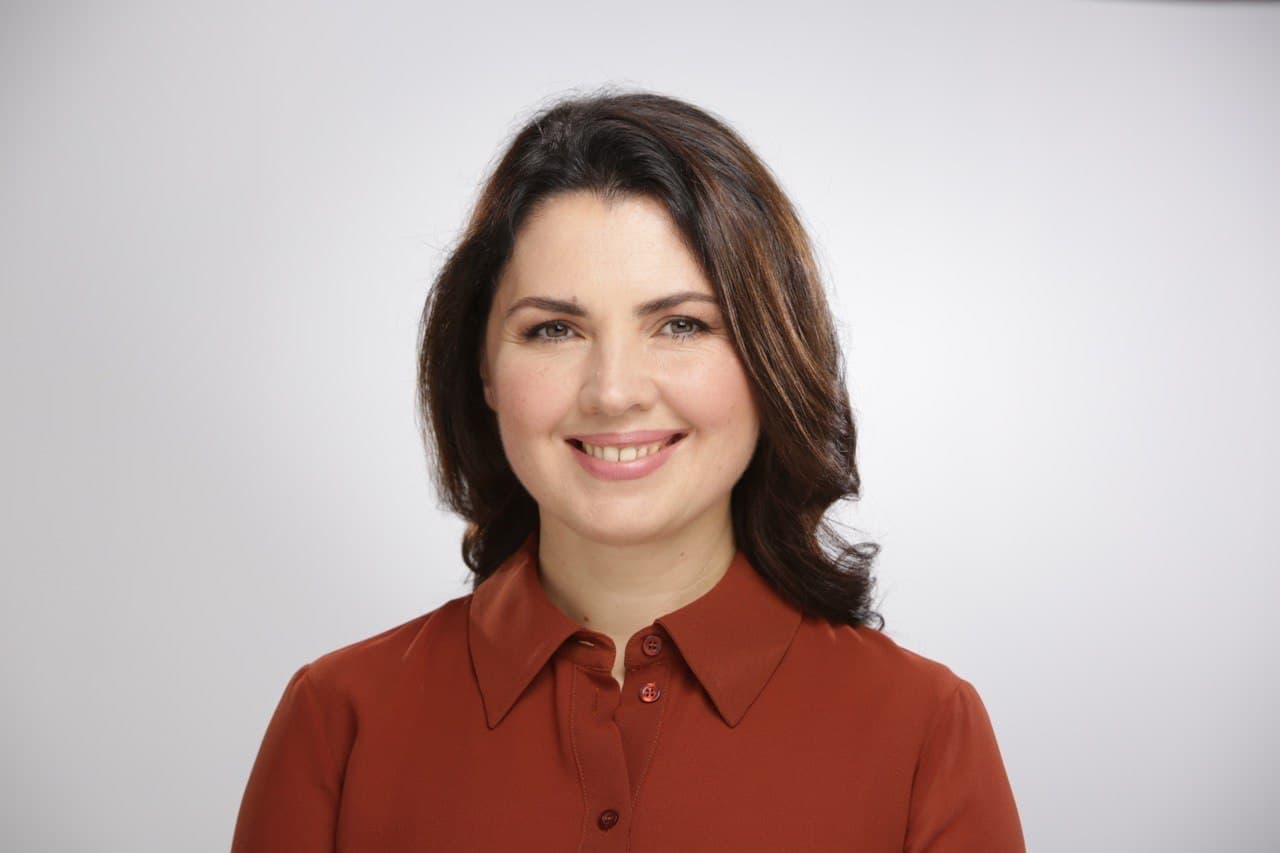 ВступВиконання повноважень депутата Київської міської ради, що, відповідно до законодавства України, здійснюються на громадських засадах, можна умовно розділити за наступними напрямами:Підтримка зв'язків з громадою. Розгляд пропозицій, заяв і скарг громадян. Використання депутатського фонду.Участь у засіданнях Київської міської ради та засіданнях постійної комісії, до якої обрано депутата.Проєкти рішень.Всі напрями роботи є однаково важливими при виконанні повноважень депутата Київської міської ради.1. Підтримка зв’язків з громадою. Розгляд пропозицій, заяв і скарг громадян. Використання депутатського фонду.		Підтримка зв’язків з громадою.		В звітному періоді було організовано та проведено лише одну широку зустріч з громадськістю (у приміщенні бібліотеки). У зв’язку з карантинними обмеженнями, подальша комунікація здійснювалася онлайн та в порядку індивідуальних зустрічей. 		Наразі громадяни можуть зв’язатися з депутаткою за допомогою засобів поштового, телефонного зв’язку, електронної пошти та через соціальні мережі.Про зустріч можливо домовитися за попереднім записом.		Контактна інформація:		Розгляд пропозицій, заяв і скарг громадян		За час виконання Євгенією Кулебою депутатських повноважень було проведено більше 30 індивідуальних зустрічей як у Київській міській раді, так і поза її межами.  Більше 45 громадян звернулися із своїми заявами, скаргами і пропозиціями, що були розглянуті і опрацьовані в межах повноважень депутатки.		Крім того, помічниками-консультантами депутатки постійно надавалися юридичні консультації та правова допомога громадянам.  		За звітний період більша частина звернень, що надходили від громадян, стосувалися екологічних питань, житлово-комунального господарства, проведення незаконних будівельних робіт, зокрема, в будинках-пам'ятках архітектури.  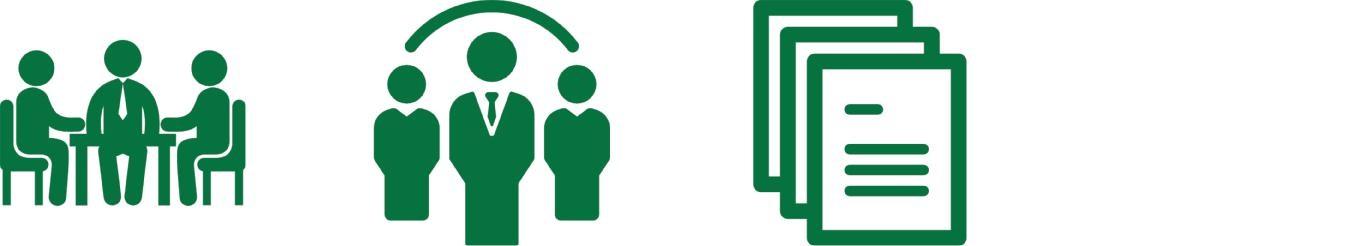 		На основі отриманої від громадян і громадських організацій інформації, їхніх скарг і пропозицій, було направлено 110 депутатських звернень, адресованих до структурних підрозділів КМДА, районних у місті Києві державних адміністрацій, комунальних підприємств, установ та організацій з вимогами щодо надання киянам якісних комунальних послуг, утримання в належному стані об'єктів житлового фонду та благоустрою, зупинення незаконного будівництва, перевірки законності проведення робіт з обрізки та видалення зелених насаджень, перевірки ефективності діяльності комунальних установ, підприємств та організацій тощо.	Використання депутатського фонду	Кошти, передбачені Програмою вирішення депутатами Київради соціально-економічних проблем, виконання передвиборних програм та доручень виборців на 2021 рік, будуть використані за наступними основними напрямами:Програми та заходи у сфері освіти (400 000 грн)Діяльність у сфері житлово-комунального господарства (400 000 грн)Заходи у сфері соціального захисту і соціального забезпечення (200 000 грн)	Наразі вже заплановано надання асигнування на вирішення інфраструктурних проблем навчальних закладів Шевченківського району міста Києва.		Окремо слід відзначити участь Євгенії Кулеби у найбільш важливих проєктах за звітний період:Приймала участь у діяльності робочої групи щодо зміни існуючого цільового призначення земельної ділянки з кадастровим номером 8000000000:79:108:0002 на цільове призначення «Для збереження та використання регіональних ландшафтних парків» з метою створення регіонального ландшафтного парку місцевого значення «Совські ставки».Стала ініціаторкою прийняття та впровадження в місті Києві проєкту цільових екологічних (зелених) інвестицій на придбання 20 автобусів з електричними двигунами. Йдеться про те, що Київ має намір закупити відповідний електротранспорт за Кіотським протоколом. За рахунок проєкту відбудеться часткове оновлення міського пасажирського транспорту міста Києва з підвищенням ефективності та надійності його роботи з покращенням безпеки та якості пасажирських перевезень.Приймала участь у діяльності робочої групи щодо незадовільного екологічного стану Ботанічної пам’ятки природи місцевого значення «Лісове урочище Крістерів».Одна із ініціаторок проведення інвентаризації та паспортизації водних об’єктів міста Києва.За ініціативи депутатки створено Міжфракційне об’єднання в Київській міській раді депутатів Київської міської ради IX скликання «Київ – за рівні можливості».2. Участь у засіданнях Київської міської ради та засіданнях постійної комісії.		Участь у засіданнях Київської міської ради		Починаючи з 1 грудня 2020 року Євгенія Кулеба взяла участь у 9 пленарних засіданнях Київської міської ради, на яких було розглянуто більше 1000 питань порядку денного.	Робота в постійній комісії Київської міської ради з питань екологічної політикиРішенням Київської міської ради Євгенію Кулебу було обрано секретарем  постійної комісії з питань екологічної політики.	В період з 01.12.2020 по 31.03.2021 року проведено 6 засідань постійної комісії, на яких розглянуто близько 110 питань. Приймаючи участь у засіданнях постійної комісії з питань екологічної політики, Євгенія Кулеба:Підтримувала рішення щодо створення об’єктів благоустрою (зелених зон);Була ініціаторкою та увійшла до складу декількох робочих груп утворених постійною комісією;Відстоювала інтереси громади міста Києва при вирішенні інших питань, які було винесено на розгляд комісії з питань екологічної політики. З матеріалами роботи комісії та всіма протоколами засідань можна детально ознайомитись на сайті Київради у відповідному розділі: https://kmr.gov.ua/uk/comisii/487.	3. Проєкти рішень	Прийняті проєкти рішень:Рішення Київської міської ради №20/61 «Про надання згоди на реалізацію проєкту цільових екологічних (зелених) інвестицій для придбання автобусів, оснащених електричними двигунами». Метою проєкту цільових екологічних (зелених) інвестицій для придбання автобусів, оснащених електричними двигунами є скорочення викидів парникових газів за рахунок зменшення споживання палива, шляхом заміни 20 застарілих автобусів з дизельним двигуном, що вичерпали свій ресурс, на таку ж саму кількість сучасних автобусів з електричними двигунами.	Проєкти рішень, що перебувають на розгляді Київської міської ради:Проєкт рішення Київської міської ради №752 «Про звернення Київської міської ради до Верховної Ради України, Кабінету Міністрів України та Президента України щодо вжиття всіх необхідних заходів для уникнення необґрунтованого підвищення тарифів для мешканців столиці України міста Києва». Метою проєкту є залучення уваги Верховної Ради, Кабінету Міністрів України та Президента України та недопущення підвищення тарифів на газ та його доставку, електроенергію, теплопостачання та гаряче водопостачання в місті Києві та підвищення рівня соціальної захищеності киян та жителів столиці.Проєкт рішення «Про внесення доповнень до «Правил користування Київським метрополітеном», затверджених рішенням Київської міської ради від 12 листопада 2019 року № 32/7605». Метою проєкту рішення є збереження здоров’я і життя співробітників та працівників Київського метрополітену, гарантування прав пасажирів на домедичну допомогу.Проєкт рішення Київської міської ради №485 «Про внесення змін до рішення Київської міської ради від 02 жовтня 2018 року № 1550/5614 «Про деякі заходи з розвитку водного господарства та екологічного оздоровлення водних об’єктів на території міста Києва». Метою проєкту рішення є продовження термінів виконання заходів з інвентаризації й паспортизації наявних водних об’єктів місцевого та загальнодержавного значення в місті Києві та розроблення проєктів землеустрою щодо встановлення їх прибережних захисних смуг.	Пріоритети на 2021 рікПріоритетні напрями роботи Євгенії Кулеби, як депутатки Київської міської ради IX скликання в 2021 році:Збереження та розвиток зелених зон Києва;Розвиток і підтримка місцевих ініціатив;Адаптація міста до глобальних змін клімату;Збереження історичної спадщини міста;Вирішення транспортних проблем Києва, які впливають на довкілля;Адаптація міста до потреб маломобільних груп населення;Робота з ґендерним паспортом міста Києва та впровадження ґендерно-орієнтованого бюджетування.  Адреса для листування:01044, м. Київ, вул. Хрещатик, 36, каб. 419Електронна пошта:kuleba.yevheniia@gmail.comТелефон:099283161330  45           110Індивідуальні та      Громадян звернулосяНаправлено депутатських колективні зустрічі      до депутаткизвернень